Р Е Ш Е Н И Е №57СОВЕТА НАРОДНЫХ ДЕПУТАТОВ МУНИЦИПАЛЬНОГО ОБРАЗОВАНИЯ «ВОЧЕПШИЙСКОЕ СЕЛЬСКОЕ  ПОСЕЛЕНИЕ»             29.06.2023г.                                                                                   а.ВочепшийО внесении изменений и дополнений в решение СНД муниципального образования «Вочепшийское сельское поселение» № 60 от 08.08.2018г. «Об утверждении Положения «О муниципальной службе в муниципальном образовании «Вочепшийское сельское поселение»».Совет народных депутатов МО «Вочепшийское сельское поселение»РЕШИЛ:       Внести в решение № 60 от 08.08.2018г. «Об утверждении Положения «О муниципальной службе в муниципальном образовании «Вочепшийское сельское поселение»» следующие изменения и дополнения: 1.Пункт 1, статьи 12 дополнить подпунктами 11,12, следующего содержания:11)  гражданин не может быть назначен на должность местной администрации по контракту, а муниципальный служащий не может замещать должность главы местной  администрации по контракту в случае  приобретения им статуса иностранного агента.12) муниципальный служащий, являющийся   руководителем органа местного самоуправления, аппарата избирательной комиссии муниципального образования, заместитель  указанного муниципального служащего в целях исключения конфликта интересов не могут представлять интересы муниципальных служащих в выборном профсоюзном  органе данного органа местного самоуправления, аппарата избирательной комиссии муниципального образования в период замещения ими соответствующей должности.          3. Обнародовать настоящее постановление путем размещения на информационном стенде администрации   и размещения на официальном сайте МО  «Вочепшийское сельское поселение».          4. Настоящее решение вступает в силу с момента обнародования. Глава МО «Вочепшийскоесельское поселение»                                                                                    А.В.ТхазфешПредседатель Совета народных депутатовМО «Вочепшийское  сельское поселение»                                             Р.Р. Кушу МУНИЦИПАЛЬНЭ ГЪЭПСЫГЬЭ ХЪУГЪЭ «ОЧЭПЩЫЕ КЪОДЖЭ ПОСЕЛЕНИЙ» НАРОДНЭ ДЕПУТАТМЭ ЯСОВЕТ»385274  къ. Очэпщый, ур.Лениныр, 47факс/тел.9-76-16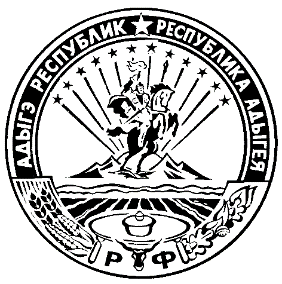 СОВЕТ НАРОДНЫХ ДЕПУТАТОВ МУНИЦИПАЛЬНОГО ОБРАЗОВАНИЯ «ВОЧЕПШИЙСКОЕ СЕЛЬСКОЕ ПОСЕЛЕНИЕ»385274. Вочепший,ул.Ленина,47факс/тел.9-76-16